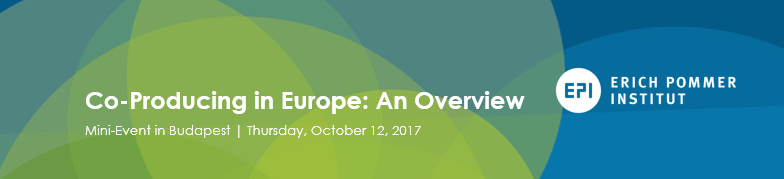 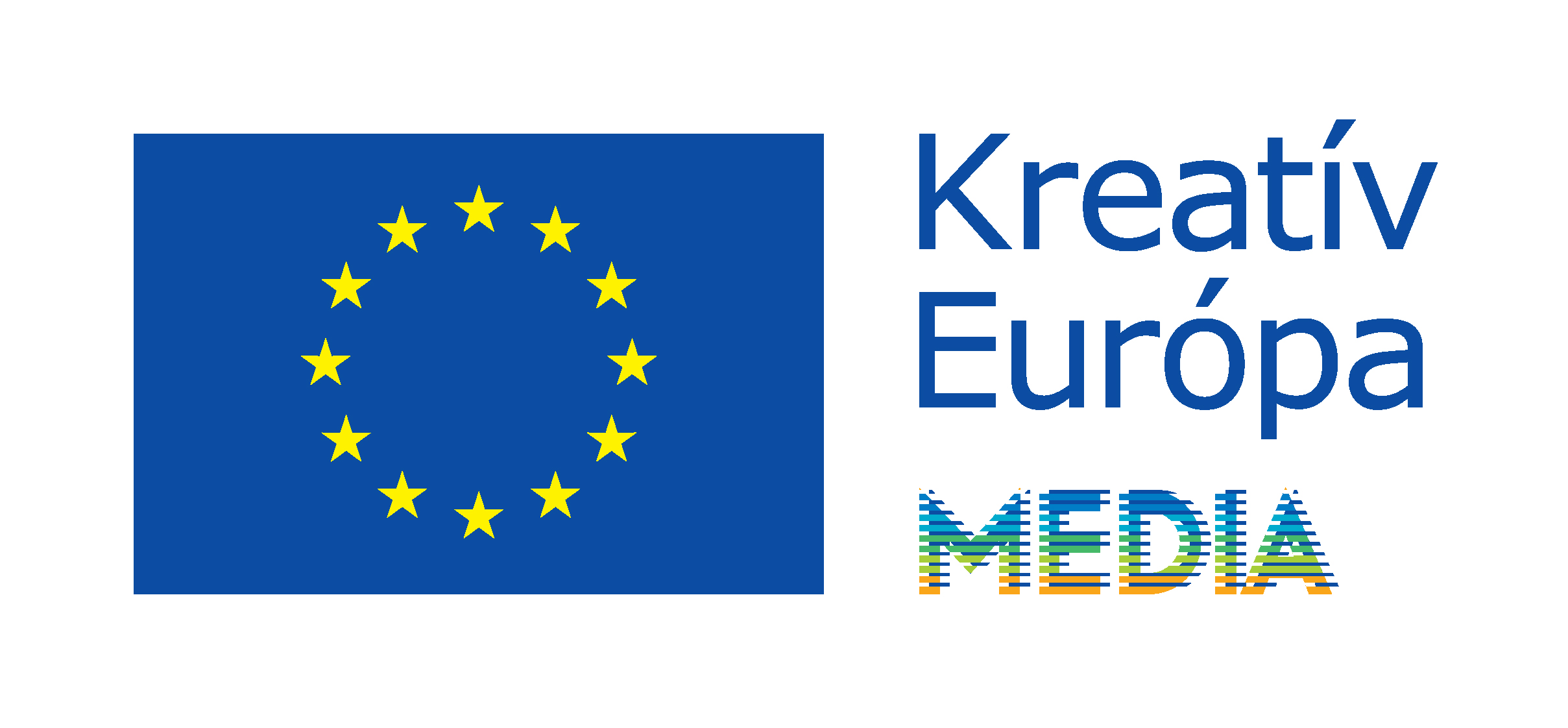 EPI Koprodukciós szeminárium - Jelentkezési lapAz eseményen a részvétel ingyenes, de regisztrációhoz kötött. Helyek korlátozott számban érhetők el, a jelentkezéseket a beérkezési sorrend szerint fogadjuk el. A szeminárium nyelve angol, tolmácsolást nem tudunk biztosítani.
Hol?		Európai Ifjúsági Központ, Budapest 1024, Zivatar u. 1-3. 
Mikor?		2017. október 12., 09:30 – 18:00A jelentkezési lapokat kérjük, küldjék el kitöltve a media@kreativeuropa.hu címre 2017. szeptember 29-ig! NÉVE-MAILTELEFON CÉG (nem kötelező)FILMOGRÁFIA (nem kötelező)